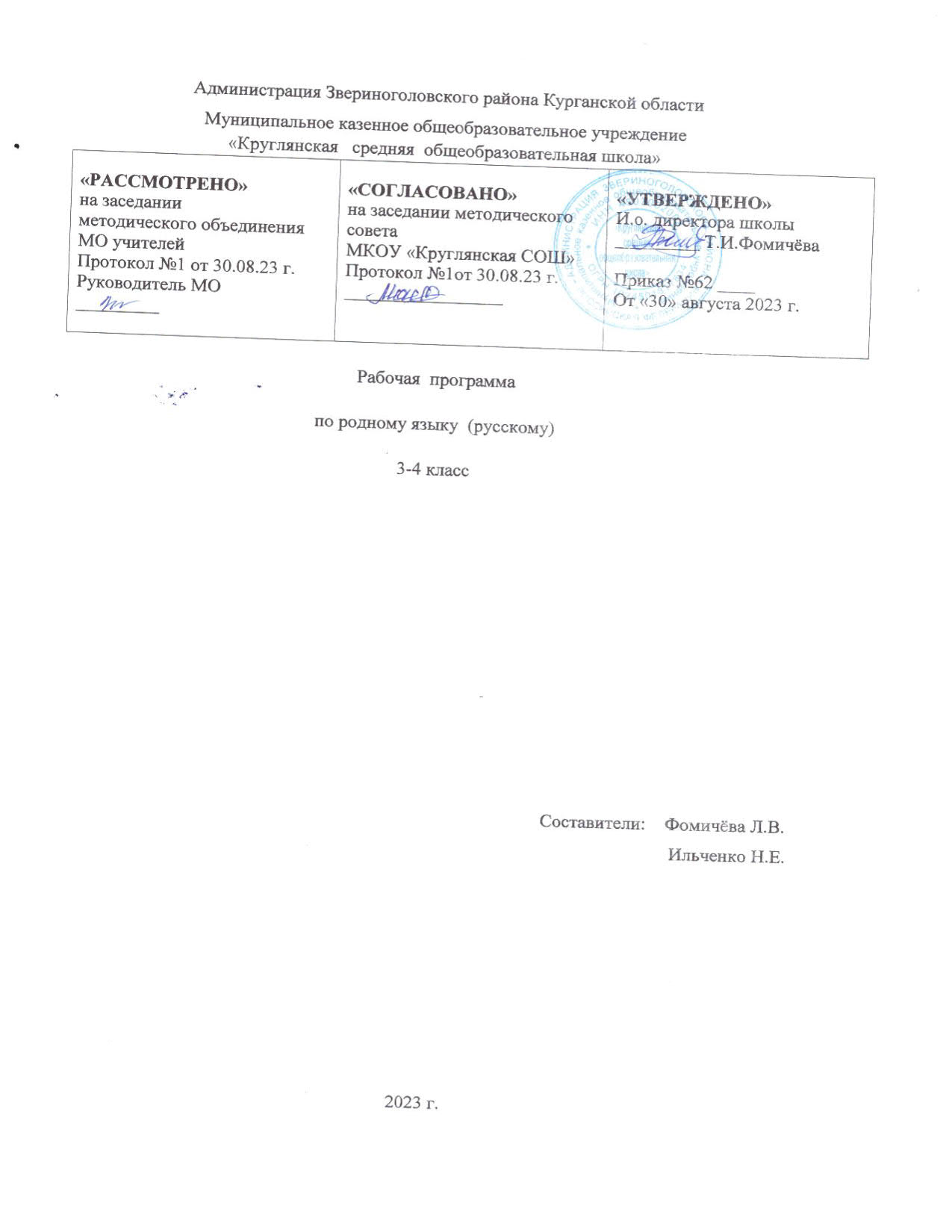 ПОЯСНИТЕЛЬНАЯ ЗАПИСКАПрограмма учебного предмета «Русский родной язык» разработана на основе рабочей программы и примерного тематического планирования по русскому языку, входящему в образовательную область «Родной язык и литературное чтение на родном языке».  Для 4 класса, соответствующее содержанию учебных пособий «Русский родной язык» для 4-го классов (авторы: О. М. Александрова,  Л. А. Вербицкая, С. И. Богданов, Е. И. Казакова,  М. И. Кузнецова, Л. В. Петленко, В. Ю. Романова, Л. А. Рябинина, О. В. Соколова).  Цель: удовлетворение потребности обучающихся в изучении родного языка как инструмента познания национальной культуры и самореализации в ней. Задачи: приобщение обучающихся к фактам русской языковой истории в связи с историей русского народа, формирование первоначальных представлений младших школьников о сходстве и различиях русского и других языков в контексте богатства и своеобразия языков, национальных традиций и культур народов России и мира; расширение представлений о русской языковой картине мира, о национальном языке как базе общезначимых нравственно-интеллектуальных ценностей, поведенческих стереотипов и т. п., что способствует воспитанию патриотического чувства, гражданственности, национального самосознания и уважения к языкам и культурам других народов нашей страны и мира Целевыми установками данного курса являются:  совершенствование у младших школьников как носителей языка способности ориентироваться в пространстве языка и речи, развитие языковой интуиции;  изучение исторических фактов развития языка;  расширение представлений о различных методах познания языка (учебное лингвистическое мини-исследование, проект, наблюдение, анализ и т. п.);  включение учащихся в практическую речевую деятельность. В соответствии с этим в программе выделяются следующие блоки. Первый блок – «Русский язык: прошлое и настоящее» – включает содержание, обеспечивающее расширение знаний об истории русского языка, о происхождении слов, об изменениях значений общеупотребительных слов. Данный блок содержит сведения о взаимосвязи языка и истории, языка и культуры народа, сведения о национально-культурной специфике русского языка, об общем и специфическом в языках и культурах русского и других народов России и мира.  Второй блок – «Язык в действии» – включает содержание, обеспечивающее наблюдение за употреблением языковых единиц, развитие базовых умений и навыков использования языковых единиц в учебных и практических ситуациях; формирование первоначальных представлений о нормах современного русского литературного языка, развитие потребности обращаться к нормативным словарям современного русского литературного языка и совершенствование умений пользоваться словарями. Данный блок ориентирован на практическое овладение культурой речи: практическое освоение норм современного русского литературного языка (в рамках изученного); развитие ответственного и осознанного отношения к использованию русского языка во всех сферах жизни. Третий блок – «Секреты речи и текста» – связан с совершенствованием четырёх видов речевой деятельности в их взаимосвязи, развитием коммуникативных навыков младших школьников (умениями определять цели общения, адекватно участвовать в речевом общении); расширением практики применения правил речевого этикета. Одним из ведущих содержательных центров данного блока является работа с текстами: развитие умений понимать, анализировать предлагаемые тексты и создавать собственные тексты разных функционально-смысловых типов, жанров, стилистической принадлежности. МЕСТО В УЧЕБНОМ ПЛАНЕПрограмма рассчитана на 17 часов. В неделю на занятие отводится 0,5 часа. ПЛАНИРУЕМЫЕ РЕЗУЛЬТАТЫ     Предметные результаты изучения учебного предмета «Русский родной язык» на уровне начального общего образования ориентированы на применение знаний, умений и навыков в учебных ситуациях и реальных жизненных условиях.         В конце четвёртого года изучения курса русского родного языка в начальной школе обучающийся научится:    ● при реализации содержательной линии«Русский язык: прошлое и настоящее»: распознавать слова с национально-культурным компонентом значения (лексика, связанная с особенностями мировосприятия и отношениями между людьми; с качествами и чувствами людей; родственными отношениями);  распознавать русские традиционные сказочные образы, эпитеты и сравнения в произведениях устного народного творчества и произведениях детской художественной литературы; осознавать уместность употребления эпитетов и сравнений в речи; использовать словарные статьи учебного пособия для определения лексического значения слова; понимать значение русских пословиц и поговорок, связанных с изученными темами; понимать значение фразеологических оборотов, связанных с изученными темами; осознавать уместность их употребления в современных ситуациях речевого общения;  использовать собственный словарный запас для свободного выражения мыслей и чувств на родном языке адекватно ситуации и стилю общения;        ● при реализации содержательной линии«Язык в действии»: соотносить собственную и чужую речь с нормами современного русского литературного языка (в рамках изученного);  соблюдать на письме и в устной речи нормы современного русского литературного языка (в рамках изученного); произносить слова с правильным ударением (в рамках изученного); выбирать из нескольких возможных слов то слово, которое наиболее точно соответствует обозначаемому предмету или явлению реальной действительности; проводить синонимические замены с учётом особенностей текста; заменять синонимическими конструкциями отдельные глаголы, у которых нет формы 1-го лица единственного числа настоящего и будущего времени; выявлять и исправлять в устной речи типичные грамматические ошибки, связанные с нарушением согласования имени существительного и имени прилагательного в числе, роде, падеже; с нарушением координации подлежащего и сказуемого в числе‚ роде (если сказуемое выражено глаголом в форме прошедшего времени); соблюдать изученные пунктуационные нормы при записи собственного текста; пользоваться учебными толковыми словарями для определения лексического значения слова;  пользоваться 	орфографическим 	словарём 	для 	определения нормативного написания слов; пользоваться учебнымэтимологическим словарём для уточнения происхождения слова;       ● при реализации содержательной линии«Секреты речи и текста»:различать этикетные формы обращения в официальной и неофициальной речевой ситуации; владеть правилами корректного речевого поведения в ходе диалога; использовать коммуникативные приёмы устного общения: убеждение, уговаривание, похвала, просьба, извинение, поздравление; использовать в речи языковые средства для свободного выражения мыслей и чувств на родном языке адекватно ситуации общения; владеть различными приёмами слушания научно-познавательных и художественных текстов об истории языка и о культуре русского народа; анализировать информацию прочитанного и прослушанного текста: отделять главные факты от второстепенных, выделять наиболее существенные факты, устанавливать логическую связь между фактами; составлять план текста, не разделённого на абзацы; пересказывать текст с изменением лица; создавать тексты-повествования о посещении музеев, об участии в народных праздниках, об участии в мастер-классах, связанных с народными промыслами;  оценивать устные и письменные речевые высказывания с точки зрения точного, уместного и выразительного словоупотребления; редактировать письменный текст с целью исправления речевых ошибок или с целью более точной передачи смысла; соотносить части прочитанного или прослушанного текста: устанавливать причинно-следственные отношения этих частей, логические связи между абзацами текста; приводить объяснения заголовка текста. СОДЕРЖАНИЕ УЧЕБНОГО ПРЕДМЕТА  Раздел 1. Русский язык: прошлое и настоящее (7 ч) Слова, связанные с качествами и чувствами людей (например, добросердечный, доброжелательный, благодарный, бескорыстный); слова, связанные с обучением. Слова, называющие родственные отношения (например, матушка, батюшка, братец, сестрица, мачеха, падчерица).  Пословицы, поговорки и фразеологизмы, возникновение которых связано с качествами, чувствами людей, с учением, с родственными отношениями, занятиями людей (например, от корки до корки; вся семья вместе, так и душа на месте и т. д.). Сравнение с пословицами и поговорками других народов. Сравнение фразеологизмов, имеющих в разных языках общий смысл, но различную образную форму.   Русские традиционные эпитеты: уточнение значений, наблюдение за использованием в произведениях фольклора и художественной литературы. Лексика, заимствованная русским языком из языков народов России и мира. Русские слова в языках других народов.  Проектные задания. Откуда это слово появилось в русском языке? (Приобретение опыта поиска информации о происхождении слов.)  Сравнение толкований слов в словаре В. И. Даля и современном толковом словаре. Русские слова в языках других народов.  Раздел 2. Язык в действии (3 ч) Как правильно произносить слова (пропедевтическая работа по предупреждению ошибок в произношении слов в речи). Трудные случаи образования формы 1-го лица единственного числа настоящего и будущего времени глаголов (на пропедевтическом уровне). Наблюдение за синонимией синтаксических конструкций на уровне словосочетаний и предложений (на пропедевтическом уровне). История возникновения и функции знаков препинания (в рамках изученного). Совершенствование навыков правильного пунктуационного оформления текста.   Раздел 3. Секреты речи и текста (6 ч) Правила ведения диалога: корректные и некорректные вопросы. Особенности озаглавливания сообщения.  Составление плана текста, не разделённого на абзацы. Информационная переработка прослушанного или прочитанного текста: пересказ с изменением лица.Создание текста как результата собственной исследовательской деятельности.   Оценивание устных и письменных речевых высказываний с точки зрения точного, уместного и выразительного словоупотребления. Редактирование предложенных и собственных текстов с целью совершенствования их содержания и формы; сопоставление чернового и отредактированного текстов. Практический опыт использования учебных словарей в процессе редактирования текста.   Синонимия речевых формул (на практическом уровне). Резерв учебного времени – 1 ч. КАЛЕНДАРНО-ТЕМАТИЧЕСКОЕ ПЛАНИРОВАНИЕРЕКОМЕНДАЦИИ ПО ОРГАНИЗАЦИИ КОНТРОЛЯ И ОЦЕНКИ   Процесс контроля и оценки в курсе «Русский родной язык» имеет особенности, которые связаны с целями изучения этого курса.  Курс не направлен на заучивание каких-либо фактов из истории языка – приоритетной целью является формирование познавательного интереса, любви, уважительного отношения к русскому языку, а через него – к родной культуре. Чрезмерная формализация и стандартизация контроля может вызвать обратный эффект.  В ходе текущей проверки знаний целесообразно использовать критериальное оценивание на основе критериев, которые заранее согласованы с учениками. Объектом оценки является письменное или устное высказывание (сообщение) отдельного ученика или группы учеников.  Критериальное оценивание – это прежде всего коммуникация «ученик– ученик», содержанием которой является определение степени освоения того или иного умения.  Роль учителя в таком оценивании существенно меняется: он только помогает ученикам удерживать основную цель коммуникацииоценивания – помочь однокласснику научиться лучше говорить, читать, писать, слушать. Именно одноклассники и учитель становятся своеобразным зеркалом, помогающим ученику увидеть, оценить свои усилия, обнаружить пробелы в своём опыте и понять, что делать дальше, чтобы улучшить результаты. А это означает, что ученик активно включается в своё обучение, у него существенно повышается мотивация. Для учителя критериальное оценивание – это: основа для оценки-поддержки учеников, а не жёсткий контроль; способ получить информацию о том, как учится каждый ученик (такая информация нужна для поиска наиболее эффективных методов обучения   конкретного ученика, конкретного класса); возможность дать ученикам обратную связь в видеразвёрнутого высказывания о том, как они осваивают содержание курса.  Чтобы оценивание было продуктивным, оно должно отвечать следующим требованиям. В качестве критериев оценки используются те умения, которые осваивает ученик на уроке. Например, для оценки устного сообщения ученика может быть такой набор критериев: точность (вся информация передана без искажения), ясность (говорить так, чтобы тебя понимали одноклассники), чёткость (не торопиться, не «съедать окончания», «без запинок») и т. п.  Критерии вырабатываются совместно с учениками, они должны быть сформулированы кратко и обязательно на «детском» языке.  Когда ребёнок использует «своё» слово, осмысленное им в коммуникации с учителем и другими детьми, он легко восстанавливает содержание критерия. Ученики предлагают не только сами критерии, но и форму их краткой записи, что позволяет оперативно делать пометы в тетради или на оценочном листе.   Например, «детские» критерии оценки могут выглядеть так: «Я» – ясность изложения, «Ч» – «чёткость речи» и т. д. Ученики также делают пометы при выслушивании сообщения одноклассников, например: «?» – есть вопрос и т. п.При отсутствии развитого навыка письма, например у первоклассников, краткая запись даёт возможность сэкономить время, не упустив ничего важного. В 1-м и 2-м классах для оценки по критериям у ребёнка должны быть своеобразные «опоры» – вопросы, иллюстрации и т. п.  Например, после работы с текстом педагог предлагает выполнить задание в парах: «Опираясь на прочитанный текст, подготовьте два коротких устных сообщения. Подготовить эти сообщения вам помогут вопросы». Для подготовки каждого из сообщений педагог предлагает по шесть вопросов, ответы на которые и составляют основу сообщения. После того как сообщения готовы, педагог каждому ребёнку выдаёт оценочный лист –  таблицу с вопросами, рядом с которыми ученик, выслушивая сообщение одноклассника, ставит галочку, если в сообщении дан ответ на вопрос, и какой-то значок, отражающий правильность ответа. Затем дети в паре обсуждают, какой информации не было в сообщении, какая передана не совсем точно, ищут эту информацию в тексте. Далее на основании этого оценочного листа идёт общая оценка сообщения по таким критериям:  На все ли вопросы удалось ответить?  Вся ли информация передана верно?  Удалось ли рассказать уверенно, чётко, ясно?  Если у ребёнка что-то не получилось, то нужно очень доброжелательнообсудить, как ему можно помочь. Учитель, наблюдая работу учеников на уроке, отмечает продуктивные образцы взаимодействия в паре, группе (типы помощи друг другу) и делает их предметом обсуждения всего класса. Выделение таких способов и умение построить их обсуждение в классе, чтобы другие дети смогли ими воспользоваться, – важная учительская задача.  Критерии должны изменяться. Если все ученики в классе освоили какое-то умение, например «говорить чётко», то данный критерий больше не используется для оценки; появляется новый, связанный с умением, которое осваивается в данный момент. Слишком общие критерии конкретизируются. Критические замечания должны высказываться в формесовета. Основная цель оценки – стимулировать осмысленное обсуждение устного сообщения или письменного текста, дружеское взаимодействие в группе, поэтому на уроке сначала обсуждается то, что получилось хорошо, а критические замечания каждый стремится сделать в мягкой форме. Этому надо специально обучать детей, поэтому сначала учитель помогает формулировать «щадящие» высказывания, обращает внимание на самые удачные, постепенно дети смогут делать это сами.           Обратная связь – ключевая цель критериального оценивания. Качественная обратная связь обязательно показывает, что уже умеет делать ученик, какие затруднения у него возникают и как он может с ними справиться. Обратная связь может быть представлена в разных формах. Прежде всего это устное оценочное высказывание, которое содержит три структурных элемента: похвалу (что получилось), замечание (что пока не получается), совет (что сделать, чтобы получилось). Например, устное оценочное высказывание может быть таким: «Таня, ты сегодня написала интересно про медведя, особенно про его танец. Но ты забыла про музыкантов. Посмотри на третью картинку! Допиши предложение в текст. А в следующий раз, чтобы не забыть, сравни картинки и текст.  В черновике отметь предложения, которые описывают картинку».  Эту форму устной оценки ученики осваивают в 1-м и 2-м классах, а затем используют на протяжении всей начальной школы. Наряду с устным оценочным высказыванием появляется письменная фиксация в тетради оценочных шкал или особые фразы («кто молодец», «кому хочу дать совет»). Кроме того, ученики осваивают оценивание с помощью значков («плюс», «минус», «полуплюс» и др.), которые они показывают однокласснику после его выступления. Этот тип оценивания нужно активно использовать на уроке.  Выступающий видит оценки всех одноклассников, но может сам обратиться к тем детям, чьё обоснование оценки хочет услышать. Для оценивания устного сообщения группы по критериям можно использовать шкалы с магнитами. Шкалы нарисованы на доске и подписаны. Каждая шкала отражает один из критериев, по которым идет оценивание, например, на доске может быть представлено три шкалы: «чёткость», «ясность», «уверенность». Одна группа делает сообщение, другая группа оценивает выступление, передвигая магниты по соответствующим шкалам. В случае необходимости комментирует (аргументирует) свою оценку. Поскольку взаимооценка при работе в паре, группе (этап подготовки) и при предъявлении результатов классу – неотъемлемый элемент каждого урока, ученики достаточно быстро овладевают содержанием критериев и умеют их применять. Через некоторое время эти критерии становятся опорой для самооценки. Появляются такие оценочные суждения по отношению к собственному действию: «Я сегодня рассказал всё чётко, но неинтересно, слова выбрал трудные», «Рассказ про игрушку я написала лучше, чем про город, и ничего не забыла», «Забываю ставить восклицательные знаки. Что делать?» и т. п.  Эти суждения –  индикатор того, что стратегия работы в классе выбрана верно, что у ребёнка формируется адекватная самооценка, которая побуждает его к самостоятельному преодолению возникших трудностей.  Таким образом, введение критериального оценивания на уроках русского родного языка в начальной школе – один из ключевых факторов, влияющих не только на формирование устной и письменной речи младшего школьника, но и на становление учебной самостоятельности. Для учителя, осознающего важность критериального оценивания, ученик – это равноправный партнёр, помогающий взрослому наставнику эффективно выстроить учебное взаимодействие, активно строящий своё обучение.           Основным видом промежуточного и итогового контроля является представление учащимися подготовленных ими проектных заданий. Оценивается и качество выполнения проектного задания, и представление его перед классом. Как и при оценивании других сообщений, при оценивании подготовленного проекта предпочтение отдаётся качественной доброжелательной оценке, позволяющей учащемуся при подготовке и представлении следующего проекта учесть результаты предыдущего выступления. Такой подход к контролю позволяет соединить усвоение содержательной части разделов программы «Русский язык: прошлое и настоящее» и «Язык в действии» с развитием речевых умений (устного выступления, письменной творческой работы), отрабатываемых в разделе «Секреты речи и текста». Темы проектных заданий представлены в рабочих программах по классам и в учебных пособиях.  		Приведём примеры проектных заданий.  1-й класс  Красиво и крупно нарисуй на листе бумаги любую букву современного алфавита: у тебя должна получиться буквица. Это может быть первая буква твоего имени, фамилии или любая другая буква. 2-й класс Подготовь сообщение «Секреты семейной кухни». Расспроси маму, бабушку или других родственников, есть ли в вашей семье какой-нибудь старинный рецепт приготовления горячего блюда. Запиши, в чём его особенность. Подготовь короткое сообщение «Музеи самоваров в России». Такие музеи есть в Туле, в Касимове, в Городце и других городах. 3-й класс Подготовь небольшое сообщение «Петровские дубы». В России растёт несколько старинных дубов, которые называют петровскими. Сколько их? Где они растут? Почему так называются? Есть ли ещё дубы, которым даны чьи-то имена?  Подготовь сообщение «Любимые места» о месте, в котором ты живёшь или в котором тебе пришлось побывать. Напиши, чем оно знаменито и чем дорого именно тебе.  4-й класс Найди во фразеологическом словаре фразеологизмы со словами лиса, волк и собака. Определи, какое из этих слов чаще встречается во фразеологизмах. Сравни толкование двух слов в словаре В. И. Даля и современном толковом словаре.    Оценивать выполнение представленных проектных заданий также целесообразно по критериям, которые обсуждены с учениками и понятны им. Это могут быть такие критерии: глубина раскрытия темы проектного задания, использование знаний из других областей;   доказательность представленного материала, обоснованность выводов; качество оформления проектного задания, если оно выполнено письменно;  чёткость и ясность представления проектного задания перед классом;   содержательность и аргументированность ответов на вопросы одноклассников. По каждому из критериев, используемых при оценивании проектного задания, выставляется балл. Можно использовать такой подход к выставлению баллов:  Далее баллы суммируются, и выставляется общий балл за выполнение проектного задания. При необходимости перевода балла в школьную отметку педагог самостоятельно разрабатывает шкалу перевода.  Безусловно, большинству первоклассников сложно сразу самостоятельно выполнять проектные задания, аналогичные приведенным, поэтому в течение первого года обучения можно использовать и разнообразные проверочные задания, в том числе в тестовой форме.  Важно, чтобы эти задания не носили слишком формальный характер и не приводили к заучиванию. Приведём несколько примеров таких заданий.  1. Отметь х все вопросы, на которые нельзя ответить одним словом.  кто задаёт вопрос. Для этого тебе нужно прочитать ответ. Что это за зверь воет за окном?  Это не зверь, это же ветер!  	□ 	это 	□ 	зверь 	□ 	ветер 	3. 	Соотнеси названия построек и их описания.  В последующих классах также можно использовать разнообразные проверочные задания, чётко осознавая, что важно не допускать формального подхода, 	провоцирующего 	учащихся 	на 	механическое 	запоминание определённых фрагментов учебного пособия.СРЕДСТВА ОБУЧЕНИЯ Нормативные документы Закон Российской Федерации от 25 октября 1991 г. № 1807-I «О языках народов Российской Федерации» (в редакции Федерального закона от 2 июля 2013 г. № 185-ФЗ). Федеральный закон от 29 декабря 2012 г. № 273-ФЗ «Об образовании в Российской Федерации». Федеральный закон от 3 августа 2018 г. № 317-ФЗ «О внесении изменений в статьи 11 и 14 Федерального закона „Об образовании в Российской Федерацииˮ». Приказ Министерства образования и науки Российской Федерации от 6 октября 2009 г. № 373 «Об утверждении и введении в действие федерального государственного образовательного стандарта начального общего образования» (в редакции приказа Минобрнауки России от 31 декабря 2015 г. № 1576). Примернаяпрограмма по учебному предмету «Русский родной язык» для образовательных организаций, реализующих программы начального общего образования. Режим доступа: http://fgosreestr.ru/registry/primernayaprogramma-po-uchebnomu-predmetu-russkij-rodnoj-yazyk-dlya-obrazovatelnyhorganizatsij-realizuyushhih-programmy-nachalnogo-obshhego-obrazovaniya Учебно-методическая литература Русский родной язык.   1 класс. Учеб. пособие для общеобразоват. организаций / О. М. Александрова и др. М.: Просвещение, 2018.   Русский родной язык.   2 класс. Учеб. пособие для общеобразоват. организаций / О. М. Александрова и др. М.: Просвещение, 2019.   Русский родной язык.   3 класс. Учеб. пособие для общеобразоват. организаций / О. М. Александрова и др. М.: Просвещение, 2019.   Русский родной язык.   4 класс. Учеб. пособие для общеобразоват. организаций / О. М. Александрова и др.  М.: Просвещение, 2019.   Русский родной язык.   1–4 классы. Рабочие программы / О. М. Александрова, М. И. Кузнецова, Л. В. Петленко и др. М.: Просвещение, 2019.   Интернет-ресурсы Азбучные истины. URL:  http://gramota.ru/class/istinyАкадемический 	орфографический 	словарь.	URL: http://gramota.ru/slovari/info/lopДревнерусские берестяные грамоты. URL: http://gramoty.ruКакие бывают словари. URL: http://gramota.ru/slovari/typesКругосвет – универсальная энциклопедия. URL: http://www.krugosvet.ru Культура письменной речи. URL: http://gramma.ruМир русского слова. URL: http://gramota.ru/biblio/magazines/mrsОбучающий корпус русского языка. URL: http://www.ruscorpora.ru/searchschool.htmlИздательский дом «Первое сентября». Журнал «Русский язык».URL: http://rus.1september.ruПортал «Словари.ру». URL: http://slovari.ru Православная библиотека: справочники, энциклопедии, словари. URL: https://azbyka.ru/otechnik/Spravochniki Русская виртуальная библиотека. URL: http://www.rvb.ruРусская речь. URL: http://gramota.ru/biblio/magazines/rr/Русский филологический портал. URL: http://www.philology.ruРусский язык в школе. URL: http://gramota.ru/biblio/magazines/riashСловари и энциклопедииGUFO.ME. URL: https://gufo.me Словари и энциклопедии на Академике. URL: https://dic.academic.ru Стихия: классическая русская/советская поэзия. URL: http://litera.ru/stixiyaУчительская газета. URL:http://www.ug.ru 	Фундаментальная электронная библиотека 	«Русская литература и фольклор»: словари, энциклопедии. URL:  http://feb-web.ru/feb/feb/dict.htm №п/пТема урокаКоличество часовДата проведенияДата проведения№п/пТема урокаКоличество часовпо планупо фактуРусский язык: прошлое и настоящее  7 ч1Не стыдно не знать, стыдно не учиться 103.09-10.092Вся семья вместе, так и душа на месте 117.09-24.093Красна сказка складом, а песня   –  ладом 101.10-15.104Красное словцо не ложь 122.10-29.105Язык языку весть подаёт 105.11-12.116Язык языку весть подаёт126.11-03.127Представление результатов проектных заданий, выполненных при изучении раздела110.12-17.12Язык в действии 3 ч 8Трудно ли образовывать формы глагола? 1 24.12-14.019Можно ли об одном и том же сказать поразному? 1 21.01-28.0110Как и когда появились знаки препинания? Мини-сочинение «Можно ли про одно и то же сказать по-разному?»1 04.02-11.02Секреты речи и текста7 ч11 Задаём вопросы в диалоге 1 25.02-04.0312 Учимся передавать в заголовке тему  и основную мысль текста 1 11.03-18.0313 Учимся составлять план текста 125.03-01.0414  Учимся пересказывать текст  115.04-22.0415 Учимся оценивать и редактировать тексты 129.04-06.0516Представление результатов выполнения проектного задания «Пишем разные тексты об одном и том же»113.05-20.0517 Резерв 127.05□ Какая сегодня погода? □ Кто сегодня дежурит? □ Почему важно уметь читать? □ Как тебя зовут? □ Как правильно заваривать чай? 2. Выбери и отметь х слово, которое должен выделить голосом тот, дворец  изба  терем палаты царский, великолепный деревенская, тесная каменные, просторные княжеский, высокий